HELMI-CASTING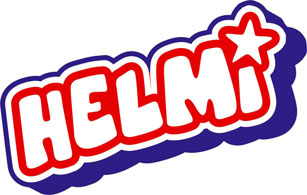 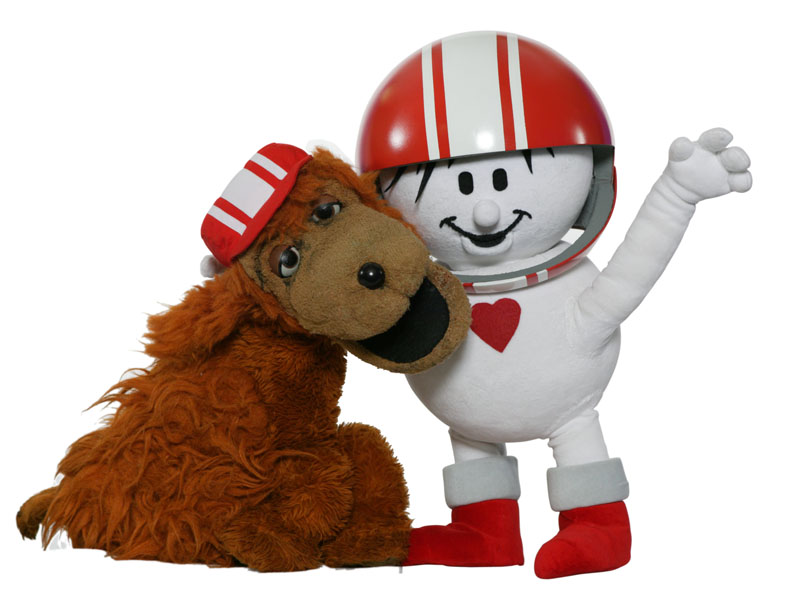 BEWERBUNGSFORMULAREinsendeschluss:  14.5.2018 Casting-Termin:   26.5.2018Für manche Folgen brauchen wir Kinder mit speziellen Fähigkeiten. 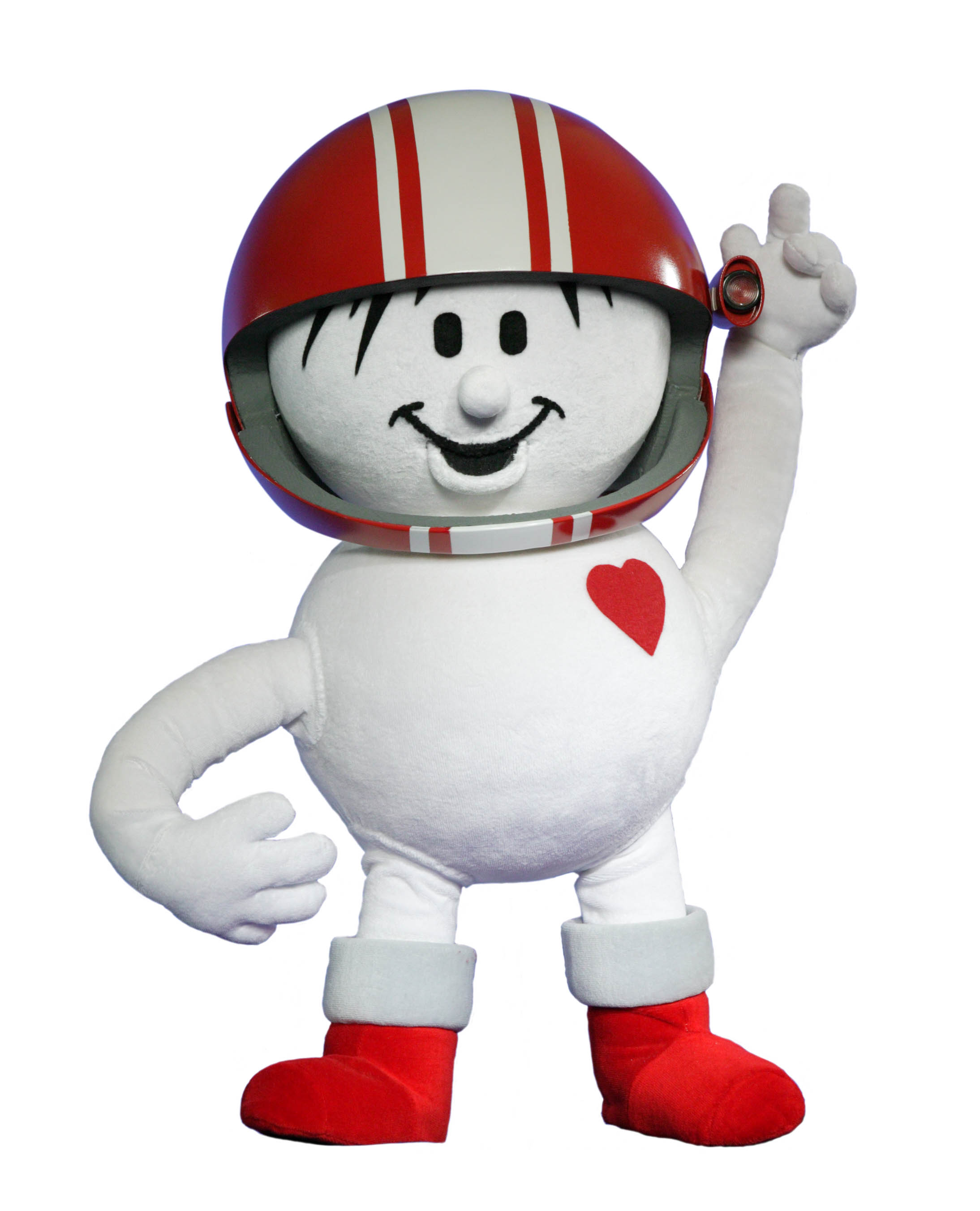 Bitte unbedingt ein aktuelles FOTO mitsenden!Bitte sende deine Bewerbung an okidoki@orf.at		ORF, Kennwort „Helmi Casting“, 1136 Wien	Vorname:	Vorname:	Nachname:	Nachname:	Adresse:      Adresse:      Telefonnr.: Telefonnr.: E-Mail:E-Mail:Geburtsdatum:Alter:Schulstufe:Schulstufe:Gewicht: 	Größe:Hast du schon bei einem Casting mitgemacht oder als Darsteller bei einem TV- oder Filmprojekt mitgewirkt?Hast du schon bei einem Casting mitgemacht oder als Darsteller bei einem TV- oder Filmprojekt mitgewirkt?Hast du bereits in einem Theaterstück mitgespielt oder spielst du zurzeit?Hast du bereits in einem Theaterstück mitgespielt oder spielst du zurzeit?Ich beschreibe mich mit folgenden fünf Worten:Ich beschreibe mich mit folgenden fünf Worten:Besonders an mir ist:Besonders an mir ist:Mein großer Traum ist:Mein großer Traum ist:Meine Hobbies:Meine Hobbies:Meine Lieblingsspeise:Meine Lieblingsspeise:Ich kann…gar nichtgutsehr gutSki fahrenEislaufenRodelnSnowboard fahrenRadfahrenInline skatenSchwimmenBesonderes:(z.B. Judo, Einrad fahren, usw.)